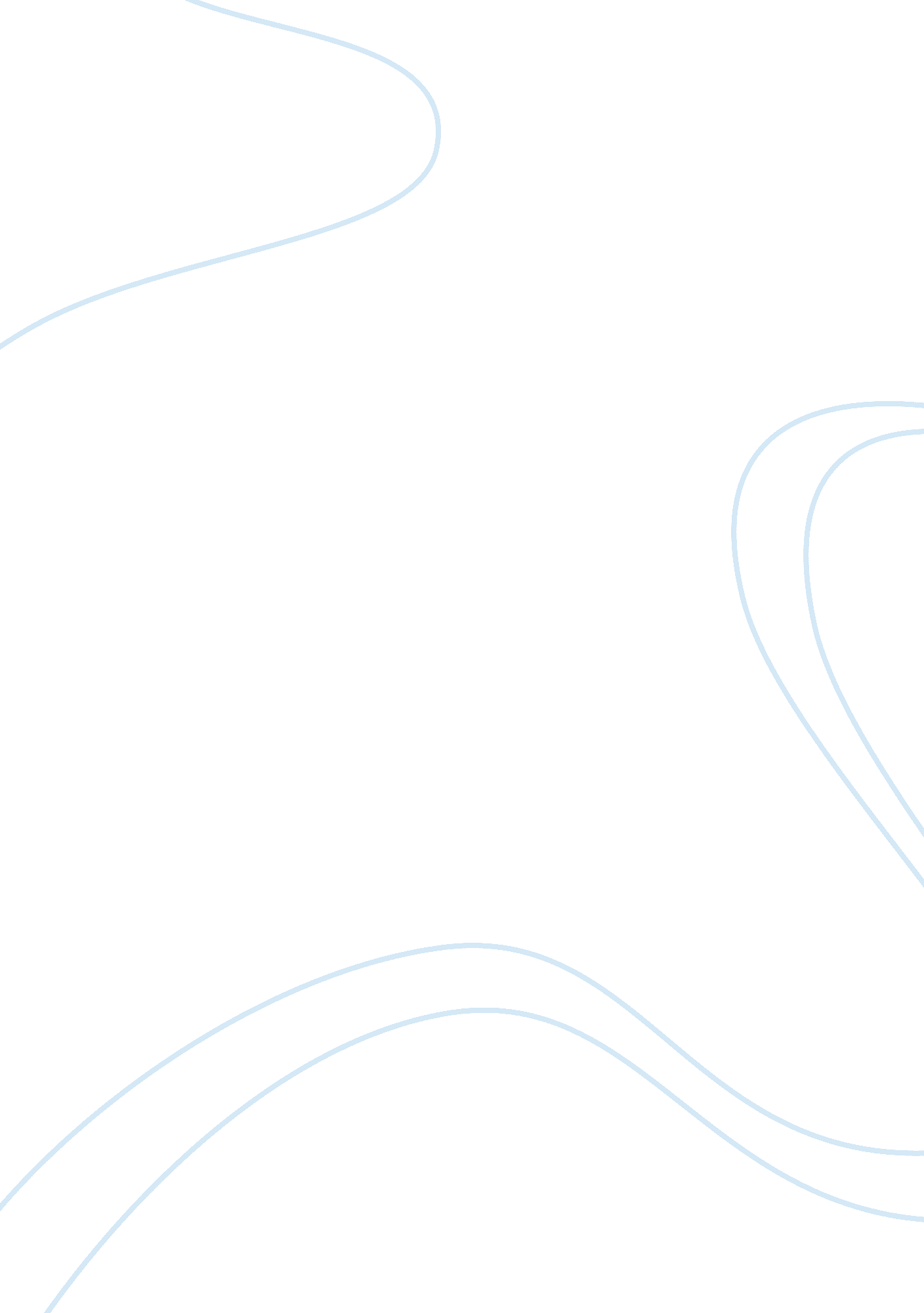 Unit 4 discussionPsychology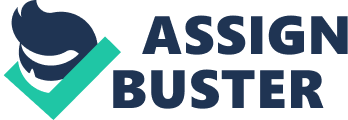 Health organizations and hospitals are adding features into design of hospital that minimizes stress while promoting healing (Zarren, 2007). Healing refers to making something whole. It involves harmony of the spirit, mind, and the body. Healing is different from curing, whereas curing involves solving the problem, disease eradication and possibly decreasing the symptoms, healing is the process of becoming healthy. Healing environment in hospitals is therefore designed to provide harmony of the body, spirit, and mind. Spirituality is concerned with the ability of people to find purpose and meaning of their livelihood, and a sense of belonging. 
Spirituality influences the process of healing significantly, this may be either in a negative or in a positive way. Being healthy spiritually can assist in improving the outcome, facilitate in coping and even in prevention, such positive spiritual should be encouraged. Negative spirituality on the other hand can hamper the healing process and it is important that it should be addressed. Most people consider religion and spirituality as an important life aspect; patients therefore want physicians to consider spirituality in medical care context. Healing hospitals strive for social, psychological, physical, and social integration while offering health services. 
Doctors should ask about spiritual issues and further, the physicians should consider the patients spiritual needs. Such religious beliefs and practices are important to be discussed by the physician and the patient frequently. Hospitals that provide healing should create a good environment that supports spiritual wellbeing aimed at healing. Such intervention measures make a patient appreciate the importance of staying alive. In turn, they develop a positive attitude towards the disease that one day it will be healed or cured. 
Reference 
Kliewer, S. D. (2004). Allowing spirituality into healing process. The Journal of Family Practice, 53(8), 1-9. 